Рисование по мотивам литературного произведенияЗолотой петушокЗадачи. Создать условия для изображения детьми сказочного петушка по мотивам литературного произведения. Развивать воображение, чувство цвета, формы и композиции. Поддерживать самостоятельность, уверенность, инициативность, в поиске средств художественно-образной выразительности. Воспитывать художественный вкус.Материалы, инструменты, оборудование. Листы бумаги большого формата - белые и тонированные (на выбор детям), краски гуашевые, кисти разного размера, баночки с водой, салфетки бумажные и матерчатые.Содержание занятия.Воспитатель читает детям отрывок из произведения А.С. Пушкина «Сказка о золотом петушке»:...Вот мудрец перед ДадономСтал и вынул из мешкаЗолотого петушка.«Посади ты эту птицу, -Молвил он царю, - на спицу;Петушок мой золотойБудет верный сторож твой:Коль кругом всё будет мирно,То сидеть он будет смирно;Но лишь чуть со стороныОжидать тебе войны,Иль набега силы бранной,Иль другой беды незваной,Вмиг тогда мой петушокПриподымет гребешок,Закричит и встрепенётсяИ в то место обернётся».Царь мудреца благодарит,Груды золота сулит...Воспитатель предлагает детям нарисовать золотого петушка - сказочного, красивого, нарядного, сидящего на высоком шпиле царского дворца (поясняет, что спица, о которой говорит мудрец царю Дадону: «Посади ты эту птицу, - молвил он царю, -на спицу» - это на самом деле шпиль башни). Советует вспомнить красивые узоры, которые дети уже рисовали на разных занятиях (по мотивам золотой Хохломы, синей Гжели, яркого Городца и т.д.), но плакаты и таблицы не выставляет, чтобы на этом занятии дети рисовали по замыслу с опорой на имеющийся художественный опыт.Дети берут бумагу большого формата белую или тонированную и начинают рисовать сказочного петушка. В конце занятия воспитатель читает следующий отрывок из произведенияА.С. Пушкина «Сказка о золотом петушке»:Петушок с высокой спицыСтал стеречь царя границы.Чуть опасность где видна,Верный сторож, как со сна.Шевельнётся, встрепенётся,К той сторонке обернётсяИ кричит: «Кири-ку-ку.Царствуй, лёжа на боку!»И соседи присмирели,Воевать уже не смели...Оформление выставки «Золотой петушок». Составление описательных рассказов или сочинение продолжения «Сказки о золотом петушке».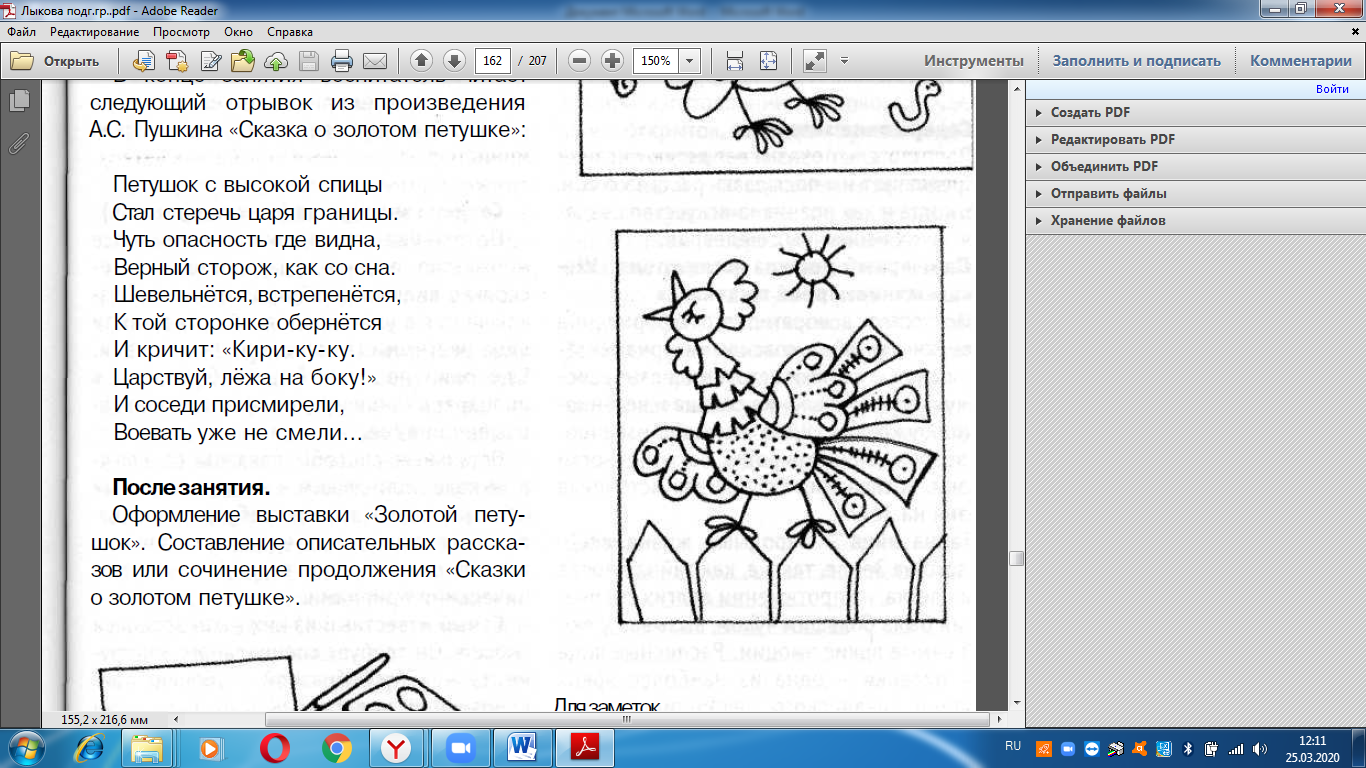 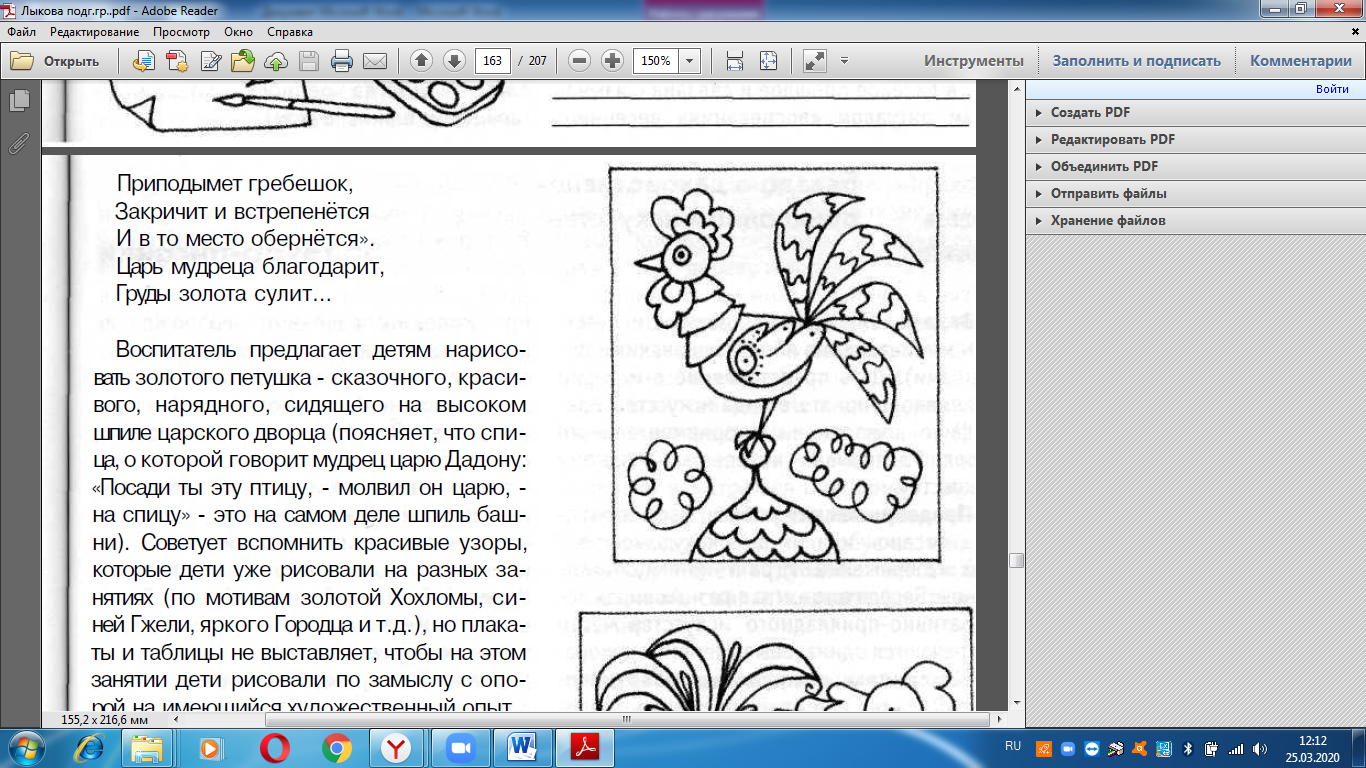 